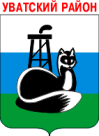 Администрация 
Уватского муниципального районаПостановление__  _________   2014 г.	с. Уват	№ ___О внесении изменений в постановление администрации Уватского муниципального района от 27.12.2013 № 221 В соответствии со статьями 9 и 21 Бюджетного кодекса Российской Федерации, решением Думы Уватского  муниципального района от 11.06.2010 № 448 «Об утверждении Положения о бюджетном процессе в Уватском муниципальном районе» (в редакции от 20.03.2014):1.  Внести в постановление администрации  Уватского муниципального района от 27.12.2013 № 221 «Об утверждении Положения об установлении, детализации и порядке применения бюджетной классификации Российской Федерации в части, относящейся  к  местному  бюджету» следующие изменения:1.1. В разделе 1 «Целевые статьи расходов местного бюджета» приложения:1.1.1.  Девятый абзац  изложить в следующей редакции:«8XXX - расходы капитального характера (бюджетные инвестиции в форме капитальных вложений в объекты муниципальной собственности, приобретение движимого и недвижимого имущества, приобретение оборудования);».1.1.2. В абзаце тринадцатом после слов «на предоставление вышеуказанных межбюджетных трансфертов» дополнить словами «, если иное не указано в соответствующей целевой статье».1.1.3. Подраздел «Универсальные направления расходов, применяемые в целевых статьях муниципальных  программ, непрограммных направлениях расходов местного бюджета» дополнить абзацами:«7096 Капитальный ремонт и ремонт объектов муниципальной собственности7500 Капитальный ремонт муниципального жилищного фонда7514 Мероприятия в области социальной политики7343 Мероприятия  по землеустройству и землепользованию7095 Оценка недвижимости, признание прав и регулирование отношений по муниципальной собственности7605 Проведение мероприятий по благоустройству».1.2. Раздел 2 «Правила  отнесения расходов  местного  бюджета по целевым статьям классификации  расходов бюджетов» приложения изложить в новой редакции согласно приложению к настоящему постановлению.2. Настоящее постановление вступает в силу со дня подписания и распространяет свое действие на правоотношения, возникшие с 1 января 2014 г.3. Организационному отделу администрации Уватского муниципального района (Герасимова Е.Ю.) разместить настоящее постановление на сайте Уватского муниципального района в сети Интернет.4. Контроль за исполнением постановления возложить на начальника отдела финансов  администрации Уватского муниципального района.Глава                                                                                                И.М. Тубол                              Приложение к постановлению администрации Уватского муниципального района от _.__.2014 № ___Правила  отнесения расходов  местного  бюджетапо целевым статьям классификации  расходов бюджетов71 0 7095 Оценка недвижимости, признание прав и регулирование отношений по муниципальной собственности в рамках реализации программы строительства и реконструкции объектов муниципальной собственности в Уватском муниципальном районеПо данной целевой статье отражаются расходы по управлению  муниципальным имуществом, связанные с оценкой недвижимости, признанием прав и регулированием отношений по муниципальной собственности в  рамках муниципальной  программы строительства и реконструкции  объектов муниципальной собственности в Уватском муниципальном районе.71 0 7099   Обеспечение деятельности подведомственных учреждений, в том числе предоставление муниципальным автономным учреждениям субсидий в рамках реализации программы строительства и реконструкции объектов муниципальной собственности в Уватском муниципальном районеПо данной целевой статье отражаются расходы на содержание муниципального казенного учреждения, осуществляющего функции заказчика  и организатора торгов на поставки товаров, выполнение работ, оказание услуг для муниципальных нужд в  рамках муниципальной  программы строительства и реконструкции  объектов муниципальной собственности в Уватском муниципальном районе.71 0 7605 Прочие мероприятия по благоустройству в рамках реализации программы строительства и реконструкции объектов муниципальной собственности в Уватском муниципальном районеПо данной целевой статье отражаются расходы  местного бюджета на прочие мероприятия по благоустройству в  рамках муниципальной  программы строительства и реконструкции  объектов муниципальной собственности в Уватском муниципальном районе.71 0 8522 Бюджетные инвестиции в рамках реализации программы строительства и реконструкции объектов муниципальной собственности в Уватском муниципальном районеПо данной целевой статье отражаются бюджетные инвестиции в рамках  муниципальной  программы  строительства и реконструкции объектов муниципальной собственности в Уватском муниципальном районе.72 0 7303    Отдельные мероприятия в области автомобильного  транспорта в рамках  реализации  программы "Создание условий для предоставления транспортных услуг и организация транспортного обслуживания автомобильным транспортом по внутримуниципальным маршрутам регулярных перевозок  в границах Уватского муниципального района"По данной целевой статье отражаются расходы местного бюджета, связанные с организацией транспортного обслуживания населения автомобильным транспортом в пригородном и междугородном (внутрирайонном) сообщении в границах муниципального района, а также внутрипоселковом  сообщении в границах поселения в рамках    муниципальной программы "Создание условий для предоставления транспортных услуг и организация транспортного обслуживания автомобильным транспортом по внутримуниципальным маршрутам регулярных перевозок  в границах Уватского муниципального района".73 0 7715 Содержание автомобильных дорог в рамках реализации программы "Основные направления дорожной деятельности в Уватском муниципальном районе"По  данной   целевой  статье  отражаются   расходы местного бюджета   в сфере дорожного хозяйства, в том числе расходы по содержанию автомобильных дорог местного значения в рамках муниципальной  программы "Основные направления дорожной деятельности в Уватском муниципальном районе". 73 0 7716 Капитальный ремонт и ремонт  автомобильных дорог в рамках реализации программы "Основные направления дорожной деятельности в Уватском муниципальном районе"По  данной   целевой  статье  отражаются   расходы  местного бюджета  в сфере дорожного хозяйства, в том числе проектные работы, расходы по капитальному ремонту и  ремонту  автомобильных дорог местного значения  в рамках  муниципальной программы "Основные направления дорожной деятельности в Уватском муниципальном районе".  73 0 7815 Содержание автомобильных дорог   в рамках реализации программы "Основные направления дорожной деятельности в Уватском муниципальном районе"  за счет средств дорожного фондаПо данной целевой статье отражаются расходы за счет средств дорожного фонда на содержание автомобильных дорог местного значения в рамках муниципальной программы  "Основные направления дорожной деятельности в Уватском муниципальном районе".74 0 7096 Капитальный ремонт и ремонт объектов муниципальной собственности в рамках  реализации программы по  капитальному ремонту объектов муниципальной собственности в Уватском муниципальном районеПо данной целевой статье отражаются расходы местного бюджета по капитальному ремонту и ремонту объектов муниципальной  собственности  в рамках  муниципальной программы   "Капитальный ремонт объектов муниципальной собственности в Уватском муниципальном районе".74 0 7500 Капитальный ремонт муниципального жилищного фонда в рамках реализации программы по  капитальному ремонту объектов муниципальной собственности в Уватском муниципальном районеПо данной целевой статье отражаются расходы местного  бюджета по капитальному ремонту муниципального жилищного фонда в рамках  муниципальной  программы  "Капитальный ремонт объектов муниципальной собственности в Уватском муниципальном районе".75 0 7096 Капитальный ремонт и ремонт объектов муниципальной собственности в рамках  реализации программы по развитию образования Уватского муниципального районаПо данной целевой статье отражаются расходы местного бюджета по капитальному ремонту и ремонту объектов муниципальной  собственности  в рамках  муниципальной программы   "Основные направления развития образования Уватского муниципального района".75 0 7099  Обеспечение деятельности подведомственных учреждений, в том числе предоставление муниципальным автономным    учреждениям субсидий  в рамках реализации программы по развитию образования Уватского муниципального районаПо данной целевой статье отражаются расходы на обеспечение деятельности подведомственных учреждений, в том числе предоставление  субсидий муниципальным  автономным учреждениям в рамках муниципальной  программы "Основные направления развития образования Уватского муниципального района".75 0 7436 Проведение мероприятий для детей и молодежи в рамках реализации программы по развитию образования Уватского муниципального районаПо данной целевой статье отражаются расходы  на проведение мероприятий, детских и молодежных олимпиад, спартакиад, соревнований, конкурсов, фестивалей, выставок, смотров  в рамках муниципальной  программы "Основные направления развития образования Уватского муниципального района".76 0 7338 Мероприятия в области строительства, архитектуры и градостроительства в рамках реализации программы по градостроительной политике  в Уватском муниципальном районеПо данной целевой статье отражаются расходы на финансирование мероприятий по градостроительству, ведение информационной системы обеспечения градостроительной деятельности, осуществляемой на территории муниципального района в рамках муниципальной   программы "Основные направления градостроительной политики в Уватском муниципальном районе".76 0 7343  Мероприятия по землеустройству и землепользованию в рамках реализации программы по градостроительной политике  в Уватском муниципальном районеПо данной целевой статье отражаются расходы местного бюджета  на  мероприятия по землеустройству и землепользованию в рамках муниципальной программы "Основные направления градостроительной политики в Уватском муниципальном районе".80 0 7099 Обеспечение деятельности подведомственных учреждений, в том числе предоставление муниципальным автономным учреждениям субсидий в рамках реализации программы по развитию библиотечного дела в Уватском  муниципальном  районеПо данной целевой статье отражаются расходы местного  бюджета на предоставление субсидий муниципальным  автономным учреждениям в рамках муниципальной  программы "Развитие библиотечного дела в Уватском муниципальном районе".81 0 7099  Обеспечение деятельности подведомственных учреждений, в том числе предоставление муниципальным автономным учреждениям субсидий в рамках реализации программы по развитию культурно-досугового обслуживания населения  Уватского  муниципального  районаПо данной целевой статье отражаются расходы местного бюджета  на предоставление субсидий  муниципальным  автономным учреждениям в рамках муниципальной  программы "Развитие  культурно-досугового обслуживания населения   Уватского муниципального района".82 0 7512 Мероприятия в области физической культуры и  массового спорта в рамках реализации программы по развитию физической культуры и спорта в Уватском муниципальном районеПо данной целевой статье отражаются расходы  местного бюджета в рамках муниципальной  программы "Развитие физической культуры и спорта в Уватском муниципальном районе":на освещение мероприятий в области физической культуры и спорта в средствах массовой информации;поощрение спортсменов, показавших наилучшие спортивные результаты и  занимающие активную позицию в спортивной жизни Уватского муниципального  района;	расходы, связанные с проведением мероприятий в области физической культуры и спорта;расходы, связанные с проведением мероприятий в области  развития физической культуры и спорта.82 0 7513 Мероприятия, направленные на формирование здорового образа жизни населения в рамках реализации программы по развитию физической культуры и спорта в Уватском муниципальном районеПо данной целевой статье отражаются расходы  местного бюджета в рамках муниципальной  программы "Развитие физической культуры и спорта в Уватском муниципальном районе".82 0 7099 Обеспечение деятельности подведомственных учреждений, в том числе предоставление  муниципальным автономным учреждениям субсидий в рамках реализации программы по развитию физической культуры и спорта в Уватском муниципальном районеПо данной целевой статье отражаются расходы  местного бюджета на  предоставление   субсидий муниципальным автономным учреждениям в рамках муниципальной программы "Развитие физической культуры и спорта в Уватском муниципальном районе".83 0 7503 Мероприятия по обеспечению безопасных условий труда в рамках  реализации программы по улучшению условий и охраны труда в Уватском муниципальном районеПо данной целевой статье отражаются расходы на реализацию мероприятий по обеспечению безопасных условий и охраны труда в соответствии с трудовым законодательством  в рамках муниципальной программы "Улучшение условий и охраны труда в Уватском муниципальном районе".84 0 7099 Обеспечение деятельности подведомственных учреждений, в том числе предоставление муниципальным автономным учреждениям субсидий в рамках  программы по реализации молодежной политики в  Уватском муниципальном районеПо данной целевой статье отражаются расходы местного бюджета  на  предоставление субсидий  муниципальным автономным учреждениям субсидий в рамках муниципальной программы "Основные направления реализации молодежной политики в Уватском  муниципальном районе".84 0 7431 Проведение мероприятий для детей и молодежи в рамках  программы по реализации молодежной политики в  Уватском муниципальном районеПо данной целевой статье отражаются расходы  местного бюджета, связанные с проведением мероприятий в области молодежной политики в рамках муниципальной      программы "Основные направления реализации молодежной политики в Уватском  муниципальном районе".84 0 7432   Оздоровление детей в  каникулярное время в рамках программы по реализации молодежной политики в  Уватском муниципальном районеПо данной целевой статье отражаются расходы на проведение  мероприятий по организации оздоровительной кампании детей в каникулярное время, включая  расходы на полную или частичную оплату стоимости путевок в  детские оздоровительные лагеря в рамках муниципальной      программы "Основные направления реализации молодежной политики в Уватском  муниципальном районе".85 0 7505 Обеспечение мер  социальной поддержки отдельных категорий граждан, установленных муниципальными правовыми актами   в рамках реализации программы по социальной поддержке населения Уватского   районаПо данной целевой статье отражаются расходы на оказание мер социальной поддержки отдельных категорий  граждан, установленных  муниципальными правовыми актами, включая оплату услуг почтовой связи и банковских услуг, в рамках  муниципальной   программы "Социальная поддержка населения Уватского района".85 0 7514 Мероприятия в области социальной политики в рамках реализации программы по социальной поддержке населения Уватского   районаПо данной целевой статье отражаются расходы на мероприятия в области социальной политики  в рамках муниципальной   программы "Социальная поддержка населения Уватского района".86 0 7099 Обеспечение деятельности подведомственных учреждений, в том числе предоставление муниципальным автономным учреждениям субсидий в рамках реализации  программы по обеспечению безбарьерной среды жизнедеятельности и социальной интеграции инвалидов в Уватском муниципальном районеПо данной целевой статье отражаются расходы местного бюджета  на  предоставление субсидий  муниципальным автономным учреждениям субсидий в рамках муниципальной программы "Обеспечение безбарьерной среды жизнедеятельности и социальной интеграции инвалидов в Уватском муниципальном районе ".86 0 7514 Мероприятия в области социальной политики в рамках реализации программы по обеспечению безбарьерной среды жизнедеятельности и социальной интеграции инвалидов в Уватском муниципальном районеПо данной целевой статье отражаются расходы на мероприятия в области социальной политики  в рамках муниципальной   программы "Обеспечение безбарьерной среды жизнедеятельности и социальной интеграции инвалидов в Уватском муниципальном районе ".87 0 7099 Обеспечение деятельности подведомственных учреждений, в том числе предоставление муниципальным автономным учреждениям субсидий в рамках реализации программы по развитию жилищно-коммунального хозяйства Уватского муниципального районаПо данной целевой статье отражаются расходы на содержание муниципального казенного учреждения, координирующего  деятельность в сфере жилищно-коммунального хозяйства в рамках муниципальной программы "Основные направления развития жилищно-коммунального хозяйства Уватского муниципального района".87 0 7361  Мероприятия в области коммунального хозяйства в рамках реализации программы по развитию жилищно-коммунального хозяйства Уватского муниципального районаПо данной целевой статье отражаются расходы на финансирование мероприятий в области коммунального хозяйства в рамках  муниципальной  программы  "Основные направления развития жилищно-коммунального хозяйства Уватского муниципального района».87 0 7400 Приобретение, доставка топлива, содержание дизельных электростанций в рамках реализации программы по развитию жилищно-коммунального хозяйства Уватского муниципального районаПо данной целевой статье отражаются расходы, осуществляемые в рамках муниципальной программы "Основные направления развития жилищно-коммунального хозяйства Уватского муниципального района" на предоставление субсидий организациям, осуществляющим приобретение, доставку топлива и  содержание дизельных электростанций.87 0 7500 Капитальный ремонт муниципального жилищного фонда в рамках реализации программы по  развитию жилищно-коммунального хозяйства  Уватского муниципального районаПо данной целевой статье отражаются расходы местного  бюджета по капитальному ремонту муниципального жилищного фонда в рамках  муниципальной  программы  "Основные направления развития жилищно-коммунального хозяйства Уватского муниципального района".87 0 7501 Капитальный ремонт, ремонт  многоквартирных домов в рамках реализации программы по развитию жилищно-коммунального хозяйства Уватского муниципального районаПо данной целевой статье отражаются расходы на  обеспечение мероприятий по капитальному ремонту и ремонту  многоквартирных домов  в рамках целевой программы  "Основные направления развития жилищно-коммунального хозяйства Уватского муниципального района".87 0 7522 Повышение надежности и эффективности работы инженерных систем жилищно-коммунального хозяйства и приведение их в технически исправное состояние в рамках реализации программы по развитию жилищно-коммунального хозяйства Уватского муниципального районаПо данной целевой статье отражаются расходы, осуществляемые в рамках муниципальной программы "Основные направления развития жилищно-коммунального хозяйства Уватского муниципального района" на повышение надежности и эффективности работы инженерных систем жилищно-коммунального хозяйства и приведение их в технически исправное состояние.87 0 8522 Бюджетные инвестиции в рамках реализации программы по развитию жилищно-коммунального хозяйства Уватского муниципального районаПо данной целевой статье отражаются бюджетные инвестиции в рамках  муниципальной  программы  "Основные направления развития жилищно-коммунального хозяйства Уватского муниципального района". 87 0 7605 Прочие мероприятия по благоустройству в рамках реализации программы по развитию жилищно-коммунального хозяйства Уватского муниципального районаПо данной целевой статье отражаются расходы  местного бюджета по организации утилизации и переработки бытовых и промышленных отходов, содержанию на территории муниципального района межпоселенческих мест захоронения в рамках  муниципальной  программы  "Основные направления развития жилищно-коммунального хозяйства Уватского муниципального района".89 0 7340 Мероприятия  в области национальной экономики в рамках реализации программы социально - экономического развития Уватского муниципального района до 2020 годаПо данной целевой статье отражаются расходы местного бюджета на  муниципальную поддержку инвестиционного проекта Тюменской области на территории Уватского  муниципального района в рамках  муниципальной    программы социально - экономического развития Уватского муниципального  района до 2020 года.91 0 7004 Обеспечение деятельности органов местного самоуправления  в рамках реализации  программы "Развитие муниципальной службы в Уватском муниципальном районе"По данной целевой статье отражаются расходы в части обеспечения выполнения функций аппарата местной  администрации в рамках муниципальной   программы "Развитие муниципальной службы в Уватском муниципальном районе".99 0 7004	Обеспечение деятельности органов местного самоуправления По данной целевой статье отражаются расходы в части обеспечения выполнения функций аппарата местной  администрации, представительного органа  местного самоуправления и  контрольно-счетного органа муниципального образования. По данной целевой статье не учитываются расходы на содержание административных зданий.99 0 7005  Содержание административных зданий в целях обеспечения деятельности органов местного самоуправленияПо данной целевой статье отражаются расходы местного бюджета  на содержание административных зданий.99 0 7008 Глава местной администрации (исполнительно-распорядительного органа муниципального образования)По данной целевой статье отражаются расходы на  оплату труда, с учетом начислений главе местной администрации.99 0 7022 Проведение выборов в представительные органы муниципального образованияПо данной целевой статье отражаются расходы на  проведение выборов  в представительные органы муниципального образования, осуществляемые вне рамок муниципальных программ.99 0 7070  Резервные фонды местных администрацийПо данной целевой статье планируются ассигнования и  отражаются расходы, осуществляемые за счет бюджетных ассигнований  резервного фонда администрации муниципального района.99 0 7092 Выполнение других обязательств государства По данной целевой статье отражаются  расходы  на  проведение юбилейных и организационных мероприятий,  информационное освещение мероприятий в области сельскохозяйственного производства, молодежной политики, спорта и физической культуры, социальной политики, образования, культуры, а также  внепрограммные расходы  на реализацию  муниципальных  функций, связанных с общегосударственным управлением, не отнесенные к другим целевым статьям.99 0 7093 Уплата членских взносов на осуществление деятельности Совета муниципальных образований Тюменской областиПо данной целевой статье отражаются  расходы  по уплате членских взносов на осуществление деятельности Совета муниципальных образований Тюменской области.99 0 7094 Опубликование муниципальных правовых актов, иной официальной информации в печатном средстве массовой информацииПо данной целевой статье отражаются  расходы  на опубликование муниципальных правовых актов, иной официальной информации в печатном средстве  массовой информации.99 0 7095 Оценка недвижимости, признание прав и регулирование отношений по муниципальной собственностиПо данной целевой статье отражаются расходы по управлению  муниципальным имуществом, связанные с оценкой недвижимости, признанием прав и регулированием отношений по муниципальной собственности.99 0 7097 Содержание объектов муниципальной собственностиПо данной целевой статье отражаются расходы местного бюджета по содержанию объектов муниципальной собственности, осуществляемые вне рамок муниципальных программ.99 0 7202 Организация добровольной пожарной охраныПо данной целевой статье отражаются расходы местного бюджета  по обеспечению мер правовой и социальной защиты добровольных пожарных при осуществлении ими своей деятельности в соответствии с законодательством.99 0 7218 Осуществление мероприятий в области предупреждения и ликвидации последствий чрезвычайных ситуацийПо данной целевой статье отражаются расходы, связанные с решением вопросов местного значения в части проведения мероприятий по предупреждению и ликвидации последствий чрезвычайных ситуаций природного и техногенного характера на территории муниципального района, мероприятий по обеспечению безопасности людей на водных объектах.99 0 7300  Отдельные мероприятия в области воздушного транспортаПо данной целевой статье отражаются расходы на выполнение авиарейсов по перевозке пассажиров и багажа воздушным транспортом через р.Иртыш в период ледостава и ледохода.99 0 7340  Мероприятия в области национальной экономикиПо данной целевой статье отражаются расходы, связанные с мероприятиями в области национальной экономики, в том числе проведение и участие в российских выставочном-ярмарочных и иных презентационных мероприятиях, организация и проведение конференций, форумов и совещаний.99 0 7343  Мероприятия по землеустройству и землепользованиюПо данной целевой статье отражаются расходы на формирование, проведение инвентаризации и оценки земельных участков, выполнение кадастровых работ, проведение территориального землеустройства, межевание земельных участков,  а также расходы, связанные с признанием прав на земельные участки и продажей земельных участков, осуществляемые вне рамок  муниципальных  программ.99 0 7362  Транспортировка тел (останков) умерших (погибших) граждан из общественных мест в места проведения судебно-медицинской экспертизы и предпохоронного содержанияПо данной целевой статье отражаются расходы местного бюджета  на транспортировку тел (останков) умерших (погибших) граждан из общественных мест в места проведения судебно-медицинской экспертизы и предпохоронного содержания.99 0 7441 Создание и поддержка муниципальных  музеевПо данной целевой статье отражаются расходы местного  бюджета на предоставление субсидий муниципальным автономным учреждениям по созданию и поддержке муниципальных музеев.99 0 7491 Доплаты к пенсиям муниципальных  служащих По данной целевой статье отражаются расходы на выплату доплат к пенсии муниципальным служащим, осуществляемые  вне рамок муниципальных программ.99 0 7516  Дотации на выравнивание бюджетной обеспеченности бюджетов поселений из районного фонда финансовой поддержкиПо данной целевой статье отражаются расходы местного  бюджета, направляемые на выравнивание бюджетной обеспеченности бюджетов  поселений из районного фонда финансовой поддержки.99 0 7521 Иные межбюджетные трансферты бюджетам поселенийПо данной целевой статье отражается предоставление иных межбюджетных трансфертов бюджетам поселений на осуществление полномочий  по решению вопросов местного значения поселений.99 0 9999 Условно утвержденные расходыДанный вид расходов отражает условно утвержденные расходы на первый и второй годы планового периода.